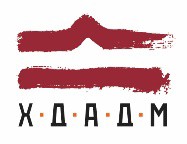 КОМУНІКАЦІЯ З ВИКЛАДАЧЕМПід час дистанційного навчання офіційним каналом комунікації з викладачем є практичні заняття на платформах Google meet, Zoom, електронні листи (тільки у робочі дні до 18-00). Умови листування:в темі листа обов’язково має бути зазначена назва дисципліни;в полі тексту листа позначити ПІБ студента, який звертається (анонімні листи не розглядаються);файли підписувати таким чином: прізвище_ завдання. Розширення: текст — doc, docx, ілюстрації — jpeg, pdf.Окрім роздруківок для аудиторних занять, роботи для рубіжного контролю мають бути надіслані на пошту викладача. Обговорення проблем, пов’язаних із дисципліною, у коридорах академії не припустимі. Консультування з викладачем в стінах академії відбуваються у визначені дні та години.ПЕРЕДУМОВИ ВИВЧЕННЯ ДИСЦИПЛІНИПередумовою для вивчення дисципліни «Конструювання обладнання» є певний обсяг знань з основ проектування, обробних матеріалів, дизайну середовища та типології будівель і архітектурних конструкцій тощо. Обов'язковим є достатній рівень знань та компетенцій з основ композиції і формотворення, а також наявність практичних навичок у галузі курсового або реального дизайн-проектування об'єктів.Студент отримує повну підтримку при опрацюванні матеріалу дисципліни та підготовки її практичної/методичної стратегії. Студент може для ознайомлення запропонувати теми для опрацювання матеріалу, пов’язаного з загальною тематикою курсу.НАВЧАЛЬНІ МАТЕРІАЛИБарташевич А.А., Богуш В.Д. Конструирование мебели [Учебник для вузов]. –  Минск: Вышэйшая школа, 1998. – 342 с., [6] л., ил.Дячун З.Й. Основи взаємозамінності конструювання меблів: [Навчальний посібник]. – Львів: ПТВФ «Афіша», 2002. – 137 с., іл..Каталог мебельной фурнитуры /Укр. Научно–производственное мебельное объединение, институт «Укргипромебель»; [Сост. К.А.Красный]. – К., 1983.– 288 с., ил.ПОСИЛАННЯ НА МАТЕРІАЛИ Додаткові навчально-інформаційні матеріали, у тому числі актуальні проектні розробки з дизайну обираються студентом у мережі Інтернет. Відповідні посилання на потрібний сайт надаються викладачем під час занять, а також в процесі електронного листування.   НЕОБХІДНЕ ОБЛАДНАННЯГоловними комп’ютерними програмами, необхідними для опанування практичного матеріалів та виконання завдань, є Microsoft Word,  CorelDRAW, Arhicad, 3D MAX, Photoshop. В окремих випадках (у першу чергу це стосується іноземних громадян, які недостатньо володіють українською або російською мовами) допускається використання необхідних для паралельного перекладу гаджетів (смартфону, планшету, ноутбуку) з можливістю виходу до мережі Інтернет. На заняттях студент буде мати необхідність у олівцях, папері для ескізування, комп’ютерній техніці. МЕТА Й ЗАВДАННЯ КУРСУМетою курсу є дати навички студентові для послідовного самостійного виконання креслень з конструктивного рішення обладнання інтер’єру, меблів тощо.Основними завданнями вивчення дисципліни є послідовне ознайомлення студента із найбільш поширеними варіантами рішення інформаційного та виставкового обладнання, сучасними підвісними стелями, матеріалами для їх розробки та конструктивними рішеннями.ОПИС І СТРУКТУРА ДИСЦИПЛІНИДисципліна вивчається протягом двох семестрів 4-го курсу (7-й та 8-й) та містить практичні заняття (30/30 аудит. годин). Протягом 8-го семестру дисципліна містить 30 годин практичних занять, 60 годин самостійних, становить 2 модуля та 2 змістових модуля.Програмна задача кожного модулю полягає у наданні викладачем та опануванні студентами теоретичних і практичних знань щодо проектування та конструювання обладнання, включаючи методи та професійні прийоми тощо. Рубіжна перевірка рівня і якості отриманих знань здійснюється у процесі практичних занять та за результатами виконання практичних завдань, підсумкова – під час перегляду. Модуль 1.Змістовий модуль 1. Розробка конструктивного рішення підвісної стеліТема 1.  Клаузура на художнє рішення, затвердження рішенняТема 2. Обрання та затвердження конструктивного рішення. Креслення начистоМодуль 2.Змістовий модуль 2. Розробка конструктивного рішення обладнання до громадського інтер’єру, який розробляється на дипломній роботі.Тема 3 Затвердження вибору елементу для розробки конструктивного рішенняТема 4 Затвердження оптимального конструктивного рішення. Креслення начистоФОРМАТ ДИСЦИПЛІНИТеми розкриваються шляхом виконання завдань на практичних заняттях та у процесі самостійної роботи. Зміст самостійної роботи полягає у виконанні пошукових ескізів, розробці креслень, відповідно до графіку роботи. ФОРМАТ СЕМЕСТРОВОГО КОНТРОЛЮПідсумковою формою контролю опанування і закріплення знань з дисципліни є екзаменаційний перегляд. Для отримання оцінки достатньо пройти рубіжні етапи контролю у формі поточних перевірок процесів практичної та самостійної роботи. Для тих студентів, які бажають покращити результат, передбачені письмові роботи з підготовки тез конференцій за обраними темами дисципліни (5 балів).ШКАЛА ОЦІНЮВАННЯПРАВИЛА ВИКЛАДАЧАНа проведення занять з дисципліни розповсюджуються загальноприйняті норми і правила поведінки Вищої школи. Під час занять не допускаються дії, які порушують порядок і заважають навчальному процесу.Дисциплінарна та організаційна відповідальність. Викладач несе відповідальність за координацію процесу занять, а також створення атмосфери, сприятливої до відвертої дискусії із студентами та пошуку необхідних питань з дисципліни. Особливу увагу викладач повинен приділити досягненню програмних результатів навчання дисципліни. В разі необхідності викладач має право на оновлення змісту навчальної дисципліни на основі інноваційних досягнень і сучасних практик у відповідній галузі, про що повинен попередити студентів. Особисті погляди викладача з тих чи інших питань не мають бути перешкодою для реалізації студентами процесу навчання.Викладач повинен створити безпечні та комфортні умови для реалізації процесу навчання особам з особливими потребами здоров’я (в межах означеної аудиторії). Міжособистісна  відповідальність. У разі відрядження, хвороби тощо викладач має право перенести заняття на вільний день за попередньою узгодженістю з керівництвом та студентами. Про дату, час та місце проведення занять викладач інформує студентів через старосту групи.ПРАВИЛА СТУДЕНТАПід час занять студент повинен обов’язково  вимкнути звук мобільних телефонів. За необхідності він має право на дозвіл вийти з аудиторії (окрім заліку або екзамену). Вітається власна думка з теми заняття, яка базується на аргументованій відповіді та доказах, зібраних під час практичних або самостійних занять.  ПОЛІТИКА ВІДВІДУВАНОСТІНедопустимі пропуски занять без поважних причин (причини пропуску мають бути підтверджені необхідними документами або попередженням викладача). Не вітаються запізнення на заняття. У разі пропуску занять, студент має самостійно опрацювати необхідний матеріал. В разі необхідності викладач може провести консультацію. Довгострокова відсутність студента на заняттях без поважних причин дає підстави для незаліку з дисципліни і його можливого подальшого відрахування. АКАДЕМІЧНА ДОБРОЧЕСНІСТЬСтуденти зобов’язані дотримуватися правил академічної доброчесності (у своїх доповідях, у концептуальному рішенні проектної пропозиції тощо). Жодні форми порушення академічної доброчесності не толеруються. Якщо під час рубіжного контролю студент відсутній,  він втрачає право отримати бали за роботу. Наступним кроком рубіжного контролю є отримання хвостівки із вказаною датою перездачі.Корисні посилання: https://законодавство.com/zakon-ukrajiny/stattya-akademichna-dobrochesnist-325783.html https://saiup.org.ua/novyny/akademichna-dobrochesnist-shho-v-uchniv-ta-studentiv-na-dumtsi/ РОЗКЛАД КУРСУРОЗПОДІЛ БАЛІВКРИТЕРІЇ ОЦІНЮВАННЯСИСТЕМА БОНУСІВ Передбачено додаткові бали за виступ на конференції або за публікацію статті за темою дослідження, виконані в межах дисципліни (5–7). Максимальна кількість балів: 10.КОМПЕТЕНЦІЇ СТУДЕНТІВ, ЯКІ МАЮТЬ БУТИ СФОРМОВАНІ В РЕЗУЛЬТАТІ ОСВОЄННЯ ДИСЦИПЛІНИРЕКОМЕНДОВАНА ЛІТЕРАТУРАБарташевич А.А., Богуш В.Д. Конструирование мебели [Учебник для вузов]. – Минск: Вышэйшая школа, 1998. – 342 с., [6] л., ил.Бобиков П.Д. Конструирование мебелиДячун З.Й. Основи взаємозамінності конструювання меблів: [Навчальний посібник]. – Львів: ПТВФ «Афіша», 2002. – 137 с., іл..Каталог мебельной фурнитуры / Укр. Научно-производственное мебельное объединение, институт «Укргипромебель»; [Сост. К.А. Красный]. – К., 1983. – 288 с., ил.Погребский М.П. Пособие конструктору мебели. – 2-е изд., перераб. и доп. – М.: Лесная промышленность, 1986. – 160, [2] с., ил.Попов К.М., Москалева Л.А. Сборка узлов и изделий мебели. – М.: Лесная промышленность, 1971. – 124 с., ил.Прудников П.Г. Конструкции современной бытовой мебели: Справочник. – К.: Техника, 1985. – 264 с., ил.Пчельников К.П. Сборные подвесные потолки современных общественных зданий. – М., Стройиздат, 1978Северинова Г.А., Жаворонков П.Е. Устройство подвесных потолков. – М. 1976Френкель М.И. Выполнение и оформление чертежей мебели. – М. – Л., Гослесбумиздат, 1959, 65 с. с черт.ХАРКІВСЬКА ДЕРЖАВНА АКАДЕМІЯ ДИЗАЙНУ І МИСТЕЦТВХАРКІВСЬКА ДЕРЖАВНА АКАДЕМІЯ ДИЗАЙНУ І МИСТЕЦТВХАРКІВСЬКА ДЕРЖАВНА АКАДЕМІЯ ДИЗАЙНУ І МИСТЕЦТВХАРКІВСЬКА ДЕРЖАВНА АКАДЕМІЯ ДИЗАЙНУ І МИСТЕЦТВФакультетДизайн середовищаРівень вищої освітиперший (бакалавр)КафедраДизайн середовищаРік навчання4Галузь знань02 Культура і мистецтвоВид дисципліниОбов’язковаСпеціальність022 ДизайнСеместри8КОНСТРУЮВАННЯ ОБЛАДНАННЯОПП Дизайн середовищаСеместр 8 (весна 2021)01 лютого — 15 травняКОНСТРУЮВАННЯ ОБЛАДНАННЯОПП Дизайн середовищаСеместр 8 (весна 2021)01 лютого — 15 травняКОНСТРУЮВАННЯ ОБЛАДНАННЯОПП Дизайн середовищаСеместр 8 (весна 2021)01 лютого — 15 травняКОНСТРУЮВАННЯ ОБЛАДНАННЯОПП Дизайн середовищаСеместр 8 (весна 2021)01 лютого — 15 травняВикладачіБондаренко І.В., доцент кафедри «Дизайн середовища»Туманов І.М., професор кафедри «Дизайн середовища»Єсіпов А.О., викладач кафедри «Архітектура»Бондаренко І.В., доцент кафедри «Дизайн середовища»Туманов І.М., професор кафедри «Дизайн середовища»Єсіпов А.О., викладач кафедри «Архітектура»Бондаренко І.В., доцент кафедри «Дизайн середовища»Туманов І.М., професор кафедри «Дизайн середовища»Єсіпов А.О., викладач кафедри «Архітектура»E-mailbondirra@gmail.comkafedra.inob@gmail.comesipov1995@gmail.combondirra@gmail.comkafedra.inob@gmail.comesipov1995@gmail.comЗаняттяВівторок, 9.00-10.35, ауд. 207 (2 корпус)П’ятниця 10.45-13.45, ауд. 207 (2 корпус)Вівторок, 9.00-10.35, ауд. 207 (2 корпус)П’ятниця 10.45-13.45, ауд. 207 (2 корпус)КонсультаціїВівторок, 13.00-14.00, (за необхідністю)П’ятниця 13.50-14.35, ауд. 207 (2 корпус) , (за необхідністю)Вівторок, 13.00-14.00, (за необхідністю)П’ятниця 13.50-14.35, ауд. 207 (2 корпус) , (за необхідністю)Адресак. 207, поверх 2, корпус 2, вул. Мистецтв 8к. 207, поверх 2, корпус 2, вул. Мистецтв 8Телефон(057) 706-02-46 (кафедра «ДС»)(057) 706-02-46 (кафедра «ДС»)НаціональнаБалиECTSНаціональнаБалиECTSвідмінноАзадовільно64–74Dвідмінно90–100Азадовільно60–63ЕвідмінноАнезадовільно35–59FXдобре82–89Внезадовільно(повторне проходження)0–34Fдобре75–81Снезадовільно(повторне проходження)0–34FДатаТемаВид заняттяЗмістГодинРубіжний контрольДеталіМОДУЛЬ 1. ПІДВІСНА  СТЕЛЯ.МОДУЛЬ 1. ПІДВІСНА  СТЕЛЯ.МОДУЛЬ 1. ПІДВІСНА  СТЕЛЯ.МОДУЛЬ 1. ПІДВІСНА  СТЕЛЯ.МОДУЛЬ 1. ПІДВІСНА  СТЕЛЯ.МОДУЛЬ 1. ПІДВІСНА  СТЕЛЯ.МОДУЛЬ 1. ПІДВІСНА  СТЕЛЯ.1 тиждень1практичні/самостійніБесіда за темою» Головні положення у проектуванні підвісних стель. Їх типи, матеріали та конструктивні вузли».3/62 тиждень1практичні/самостійніКлаузури на художньо-образне рішення. 3/6 Консультації з викладачем за темою проектуГрафічна подача,пошукові ескізи приносяться на заняття3 тиждень2практичні/самостійніЗатвердження рішення, креслення плану стелі, розрізів. Пошуки конструктивного рішення стелі  3/6Консультації з викладачем за темою проектуГрафічна подача,пошукові ескізи приносяться на заняття4 тиждень2практичні/самостійніЗатвердження рішення3/6Консультація за темою проектуПошукові ескізи приносяться на заняття5 тиждень2практичні/самостійніКреслення чистового варіанту3/6Модульний переглядГрафічна робота на форматі А2МОДУЛЬ 2. КОНСТРУКТИВНЕ РІШЕННЯ ОБЛАДНАННЯ, ЩО ВИКОНУЄТЬСЯ НА ПРОЕКТУВАННІ  МОДУЛЬ 2. КОНСТРУКТИВНЕ РІШЕННЯ ОБЛАДНАННЯ, ЩО ВИКОНУЄТЬСЯ НА ПРОЕКТУВАННІ  МОДУЛЬ 2. КОНСТРУКТИВНЕ РІШЕННЯ ОБЛАДНАННЯ, ЩО ВИКОНУЄТЬСЯ НА ПРОЕКТУВАННІ  МОДУЛЬ 2. КОНСТРУКТИВНЕ РІШЕННЯ ОБЛАДНАННЯ, ЩО ВИКОНУЄТЬСЯ НА ПРОЕКТУВАННІ  МОДУЛЬ 2. КОНСТРУКТИВНЕ РІШЕННЯ ОБЛАДНАННЯ, ЩО ВИКОНУЄТЬСЯ НА ПРОЕКТУВАННІ  МОДУЛЬ 2. КОНСТРУКТИВНЕ РІШЕННЯ ОБЛАДНАННЯ, ЩО ВИКОНУЄТЬСЯ НА ПРОЕКТУВАННІ  1 тиждень3практичні/самостійніОбрання об’єкту із проектної пропозиції. Затвердження об’єкту для розробки.3/6Консультація за темою проектуПошукові ескізи приносяться на заняття2 тиждень3практичні/самостійніКреслення проекцій та розрізів3/6Консультація за темою проектуПошукові ескізи приносяться на заняття3 тиждень4практичні/самостійніПошуки конструктивного рішення 3/6 Консультація за темою проектуПошукові ескізи приносяться на заняття4 тиждень4практичні/самостійніЗатвердження конструктивного рішення3/6Консультація за темою проектуПошукові ескізи приносяться на заняття5 тиждень4практичні/самостійніКреслення начисто3/6Консультація за темою проектуЕкзаменаційний переглядТемаФорма звітностіБалиМодуль 1Модульний перегляд0–50Модуль 2Екзаменаційний перегляд0–50Всього балів100БалиБалиБалиКритерії оцінювання0–500–50Критерії оцінюванняА45-50 45-50 Студент в повному обсязі опанував матеріал практичного та самостійного курсу, проявив креативне мислення при виконанні завдань, логічно обґрунтував послідовність виконання необхідних завдань, професійно виконав усі етапи завдання. Графічна подача відповідає вимогам технічних креслень, професійна, без помилок.В41-4441-44Студент добре опанував обсяг матеріалу практичного та самостійного курсу, творчо виконав усі поставлені завдання. Графічна подача відповідає вимогам технічних креслень, професійна, без помилок, але має в окремих складових кресленика недосконале графічне виконання.С38-40 38-40 Студент в цілому добре опанував матеріал практичного та самостійного курсу, виконав поставлені завдання, але при цьому виконана робота має низку недоліків у виконанні графічної подачі або помилку технічного характеруD32-36 32-36Студент в недостатньому обсязі опанував матеріал практичного та самостійного курсу, вирішив в цілому основні поставлені завдання, але виконана робота має значні недоліки (неохайність виконання, помилки у конструктивному рішенні вузлів тощо).Е30-31 30-31 Студент в недостатньому  обсязі опанував матеріал практичного та самостійного курсу, до певної міри вирішив основні поставлені завдання, але виконана робота має багато значних недоліків (неохайність виконання, низка помилок у конструктивному рішенні вузлів, невчасна подача виконаної роботи тощо).FX17-2917-29Студент не впорався із головними задачами дисципліни, пропускав заняття без поважних причин, допустив значну кількість суттєвих помилок при виконанні завдань. Про відсутність належних знань свідчать незадовільні підсумки поточного перегляду. У цьому випадку для одержання оцінки потрібна значна додаткова робота по виконанню усіх завдань дисципліни відповідно програми курсу і повторна перездача.Заплановані результати освоєння дисципліни (компетенції)Заплановані результати навчання дисципліниЗагальні компетентності:Знання та розуміння предметної області та розуміння професійної діяльності.           Застосовувати набуті знання і розуміння предметної області та сфери професійної діяльності у практичних ситуаціях.   Здатність до пошуку, оброблення та аналізу інформації з різних джерел. Збирати та аналізувати інформацію для обґрунтування дизайнерського проекту, застосовувати теорію і методику дизайну, фахову термінологію (за професійним спрямуванням), основи наукових досліджень. Цінування та повага різноманітності та мультикультурності.Збирати та аналізувати інформацію для обґрунтування дизайнерського проекту, застосовувати теорію і методику дизайну, фахову термінологію (за професійним спрямуванням), основи наукових досліджень. Здатність зберігати та примножувати культурно-мистецькі, екологічні, моральні, наукові цінності і досягнення суспільства на основі розуміння історії та закономірностей розвитку предметної області, її місця у загальній системі знань про природу і суспільство та у розвитку суспільства, техніки і технологій. Володіти: методами передпроектного та проектного аналізу Здатність зберігати та примножувати культурно-мистецькі, екологічні, моральні, наукові цінності і досягнення суспільства на основі розуміння історії та закономірностей розвитку предметної області, її місця у загальній системі знань про природу і суспільство та у розвитку суспільства, техніки і технологій. Вміти: розробляти шляхи впровадження результатів проектних розробок в процесі
проектуванняСпеціальні (фахові, предметні) компетентності: Здатність застосовувати сучасні методики проектування одиничних, комплексних, багатофункціональних об’єктів. Знати: основи теорії та методології
проектування Спеціальні (фахові, предметні) компетентності: Здатність застосовувати сучасні методики проектування одиничних, комплексних, багатофункціональних об’єктів. Вміти: узагальнювати, критично оцінювати архітектурно-просторові об'єкти, сучасні архітектурно-дизайнерські рішення Здатність застосовувати знання прикладних наук у професійній діяльності.Знати: потреби соціуму та специфіку художньо-проектної діяльностіЗдатність  до прийняття остаточного рішення архітектурно-дизайнерської  концептуальної ідеї  з позиції її доцільності, конструктивного потенціалу та художньої якостіВміти: розробляти шляхи впровадження результатів проектних розробок в процесі проектування Здатність до переоцінці особистісної  діяльності з урахуванням накопиченого теоретичного досвіду, аналізу своїх творчих можливостей та реалізації в графіці та макетуванні авторської проектної пропозиціїВміти: відстоювати  результати особистого проектного рішення в процесі проектування Здатність до переоцінці особистісної  діяльності з урахуванням накопиченого теоретичного досвіду, аналізу своїх творчих можливостей та реалізації в графіці та макетуванні авторської проектної пропозиціїЗдатність використовувати сучасне програмне забезпечення для створення об’єктів дизайну. Здатність використовувати сучасне програмне забезпечення для створення об’єктів дизайну. Вміти професійно демонструвати результати проектних розробок 